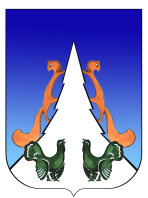 Ханты-Мансийский автономный округ – ЮграСоветский районгородское поселение АгиришА Д М И Н И С Т Р А Ц И Я628245, Ханты-Мансийский автономный округ-Югра, телефон:(34675) 41233Тюменской области, Советский районп. Агириш ул. Винницкая 16факс: (34675) 41233 						эл.адрес: agirish@sovrnhmao.ruПОСТАНОВЛЕНИЕ «17» апреля 2024г. 									              № 100О проведении аукциона в электронной формена право заключения договора аренды земельного участкаВ соответствии с Земельным кодексом Российской Федерации, Уставом городского поселения Агириш:1. Провести 20 мая 2024 года аукцион по продаже права на заключение договора арендыземельного участка, открытый по составу участников и по форме подачи предложений:2. Подготовить и опубликовать информационное извещение на официальном сайте Российской Федерации для размещения информации о проведении торгов, www.torgi.gov.ru, официальном сайте городского поселения Агириш и опубликовать в бюллетене «Вестник городского поселения Агириш» в срок до 18.04.2024 г. (включительно).3. В информационном извещении установить время, место и порядок проведения аукциона, форму и сроки подачи заявок на участие в аукционе. Порядок внесения и возврата задатка, срок аренды земельного участка.4. Контроль за выполнением постановления оставляю за собой.И.о. главы городского поселения Агириш                                                       Н.А. Волкова         МесторасположенияземельногоучасткаПлощадь(кв. м)КадастровыйномерЦелевоеиспользованиеземельногоучасткаНачальнаяценапредметаторгов, вруб.Суммазадаткавруб.ХМАО-Югра, Советский район, пгт. Агириш, вдоль железной дороги120086:09:0801001:900Под складирование лесоматериалов21561,904312,38ХМАО-Югра, Советский район, пгт. Агириш, Промышленная зона978086:09:0801001:1238Заготовка древесины128582,5525716,51ХМАО-Югра, Советский район, пгт. Агириш, Промышленная зона888086:09:0801002:2347Под размещение производственной базы120641,4624128,30ХМАО-Югра, Советский район, пгт. Агириш, Промышленная зона700286:09:0801002:2550Заготовка древесины101264,6720252,93